          《在线课堂》学习单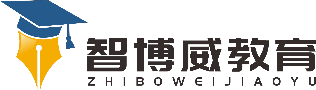 班级：                姓名：                 单元英语5年级上册Unit4课题U4 School Things V&T温故知新根据句意，选词填空  does      do      needs        some    1. --         you have any paper?    -- Yes, I do. 2. --          Mary have a map?    --Sorry, she doesn’t.3. --What do they have?             --They have         glue.4. --What do he need?              --He       some paper.自主攀登Read and write根据中文写英文单词1.铅笔盒                   2.地图                    3.白纸                     4.胶水             5.黑板                     6.蜡笔                7.小岛                     8.铅笔                9.水彩笔                   10.学习用品              稳中有升Read and choose.阅读理解。(   )1.Which is the cheapest(最便宜的) of all?Socks   B. T-shirt   C. Hat(   )2.How much are two hats and a sweater?A.$20.    B.$18.  C.$14.(   )3.You can buy _______in Peter’s Clothes Store.a white T-shirt    B. a green hat   C. black pants(   )4.You like rad and you only have 6 dollars. You can buy______.a T-shirt   B. a hat   C. a sweater(   )5. You have $14.You can buy _________.two pairs of pants   B. three sweaters   C.a T-shirt and a hat说句心里话